קולות קוראים לשנת  2020סיוע במימון פעולות בשטחים הפתוחיםקובץ רקע והנחיות כלליות רקעמתוקף סמכותה לפי סעיף 4 כ"ב לחוק רשות מקרקעי ישראל, תש"ך –  1960 (להלן: החוק), ולפי תקנות רשות מקרקעי ישראל (הקרן לשמירה על שטחים פתוחים), תשע"ב – 2012 (להלן: התקנות), הקרן לשמירה על שטחים פתוחים מזמינה בזאת רשויות מקומיות וגופים סטטוטוריים להגיש פניות לקידום פרויקטים מסוג ביצוע/ תכנון ביצוע, תכנון, איסוף ריכוז ועיבוד נתונים-סקרים-ניטור ומחקר,  בתחומי השטחים הפתוחים.מטרת מסמך זה להציג את ההנחיות העיקריות הכלליות להגשה במסגרת קול קורא זה. לשון החוק, התקנות, והחלטות ההנהלה המפורטות מפורסמים באתר רשות מקרקעי ישראל בכתובת  http://land.gov.il/Land_Policy/Keren/Pages/Tzover_Open_Spaces_Funds.aspxמטרות הקרןסיוע במימון השמירה, הפיתוח הסביבתי והטיפוח של השטחים הפתוחים שמחוץ לשטחים העירוניים הבנויים, לרבות שטחים פתוחים שיש להם חשיבות לשמירה על המגוון הביולוגי והמערכות האקולוגיות בישראל, פארקים ואזורי נופש ופנאי, וכן סיוע לגורמים הפועלים להגשמת מטרות הקרן. איתור תכנים, תכניות ופעולות שימור ופיתוח המתאימות למטרות הקרן על פי החוק, התקנות והחלטות הנהלת הקרן. תחומי הפעילות העיקריים הממומנים על ידי הקרן:שיקום/ שימור/ פיתוח של פרויקטים לתועלת הציבור וכן פיתוח/ שימור בשטחים פתוחים  ובכללם בשטחי  פארקים גדולים ואזורי נופש מטרופולינים.שימור וטיפוח אזורי נחל וסביבתו, לרבות טיפול בהשבת "מים לטבע", נופש בחיק הטבע. הנגשה ושבילים. טיפול  בפסולת ומטרדים סביבתיים אחרים.רכישת זכויות במקרקעין לצורכי שימור ושמורות-טבע, שימור/ שיקום מגוון ביולוגי, יצירת רצפים, הוברת שטחים חקלאיים, פיצוי לחקלאים למימוש מטרות הקרן וסיוע למחזיקים בשטחים הפתוחים באתרי מורשת והנצחה מבנים היסטוריים בתחומם. שיקום ומבצעי ניקיון בשטחים פתוחים, טיפוח של שטחים פתוחים מופרים, פינוי פסולת ומטרדים נוספים, הנגשת וניקוי חופים, מניעה וטיפול במינים פולשים (צומח וחי) ממשק שמורות ויערות, השתתפות בשיקום מטמנות "פיראטיות".תגבור הפיקוח השמירה והבקרה על השטחים הפתוחים, שטחי מרעה ובתה, שטחים גליליים, השתתפות בתחזוקת פרויקטים שבוצעו על ידי הקרן.איסוף ריכוז ועיבוד נתונים, השתתפות בסקרים, ניטור ומחקר.תכנון.איתורי היעדשטחים פתוחים כהגדרתם בהחלטה בדבר "סדרי עבודת הקרן" ובהחלטות הנהלת הקרן השונות המפורסמות באתר רשות מקרקעי ישראל.  שטחים פתוחים שמחוץ לשטחים העירוניים הבנויים ובכללם, אזורי נופש פנאי  בחיק הטבע ופארקים להם תרומה לתועלת הציבור  כולל גנים וכן אזורי פנאי, נופש בחיק הטבע, טיפוח/פיתוח/שימור/שמירה ואחזקת אזורים פתוחים לשימושי נופש ופנאי ו/או שטחים הנדרשים לצורכי שימור ו/או שמירה של מערכות אקולוגיות ומגוון ביולוגי ו/או מרחבים ביוספריים.שטחים שאינם מבונים, לרבות, שטחים שאינם מיועדים לפיתוח/בינוי רחב היקף בטווח הקצר. לרבות שטחים מטרופולינים ביעוד ירוק ("יעוד ירוק "- אזור נופש  ופארקים מטרופולינים, שמורות נוף, אזור נוף כפרי פתוח, אזור נחל וסביבותיו, אתרים לאומיים, שמורות טבע, גנים לאומים, יער לסוגיו, שמורות חוף וכו') ושטחים פתוחים צמודי - דופן המצויים בסמיכות לאזורי בינוי.שטחים שלא יפותחו במסגרת היטלי פיתוח הנגבים ע"י הרשויות.שטחים הזקוקים להגנה, פיתוח סביבתי, הנגשה, שיקום, לשם חיזוק תפקודם וייעודם לתועלת הציבור לנופש בחיק הטבע ( להלן: "נב"ט"), וכן שטחים לשימור ושיקום ערכי טבע, נוף מורשת, לשימור\ שמירה\שיקום על  מגוון המינים והמערכות האקולוגיות ולמניעת מפגעים.מוקדים ו/או שטחים שעונים על ההגדרות הנ"ל שהרשות המקומית  או גורם אחר מבין הגורמים הרשאים לכך  מבקשים את השתתפות הקרן, תוך עמידה בתבחיני הקרן ותוך השתתפותה של המבקשת במימון הקמה ובתחזוקה. שמורות טבע ימיות. שטח ימי שאינו שמורת טבע לא ייכלל בהגדרת השטחים הפתוחים לצורכי עבודת הקרן.גוף הרשאי להגיש בקשה - רשות מקרקעי ישראלמשרדי ממשלהחברות ממשלתיותרשויות סטטוטוריותרשויות מקומיות ,לרבות עיריות, מועצות מקומיות ומועצות אזוריותגופים הפועלים בהתאם להחלטות ממשלת ישראל ובסיס התקציב שלהם הוא תקציב ממשלתי מלא לצורך פעילותם יוכלו להגיש בקשות במסגרת הסמכות המוענקת להם בהחלטות הממשלה (נושאי ביצוע ותחום גיאוגרפי) בלבד.אשכולות אשר הוקמו מכוח קול קורא שהופץ ע"י משרד הפנים משרד האוצר ומנהל השלטון המקומי, רשאים להגיש בקשות לקרן לשמירה על השטחים פתוחים כרשות מקומית. בקול קורא 3/2020 לנושא מחקר, סקרים, איסוף ריכוז ועיבוד נתונים – יוכלו להגיש בקשות גם גופים אקדמאיים או גופים רשומים המוכרים ע"י משרד המדע.בקול קורא 4/2020 לנושא ביצוע בתחום המגוון ביולוגי – יוכלו להגיש בקשות רשויות סטטוטוריות, משרדי ממשלה, חברות ממשלתיות ואיגודי ערים לאיכות סביבה בלבד.לא יאושר מימון להצעות המוגשות על ידי גופים שאינם מוגדרים בהחלטת הנהלת הקרן.גוף שאינו רשאי להגיש הצעהכל גוף שאינו מנוי בין הגופים הנזכרים לעיל, לרבות:חברה כלכלית של רשות מקומית.ועד מקומי.מגבלת כמות הגשה לגוףבמסגרת הקולות הקוראים 1-3 גוף רשאי להגיש בקשה אחת לקרן בכל אחד מהקולות הקוראים המפורסמים ע"י הקרן לשנה זו. גופים בעלי אחריות על מרחב גאוגרפי כלל ארצי רשאים להגיש לכל היותר 15 בקשות במסגרת כלל הקולות הקוראים המפורסמים ע"י הקרן לשנה זו.  לקול קורא 4 ניתן להגיש בקשה אחת בלבד על ידי כל גוף רשאי להגשה.נושאי הקול קורא המפורסם 1/2/3/4 2020קול קורא 1/2020 – פעולות בתחום הביצוע / תכנון ביצוע במסגרת קול קורא זה יתקבלו פניות לפעולות מעשיות (אופרטיביות) לביצוע בתחומי השטחים הפתוחים. הפעולות יוכלו לכלול את שלבי הביצוע השונים לפי אפיון הפרויקט החל משלבי תכנון הביצוע – כתב כמויות נדרשים, ועד שלבי סיום הפרויקט.הפרויקט יוגש רק בשטחים בהם התנאים הסטטוטוריים-תכנוניים מאפשרים לבצע את הפעולות המבוקשות למימון הקרן ובכפוף להגדרות הקרן בדבר הגדרת השטחים הפתוחים והפעולות בהם תומכת הקרן המפורסמות במסמך זה, ובמסמכי החלטות הקרן כפי שמפורסמים באתר רשות מקרקעי ישראל.ניתן לכלול בבקשות מתחום זה פעולות בהתאמה למטרות הקרן לרבות פעולות בתחומי רכישות מקרקעין.פעולות בתחומי סקר/חקר ואיסוף נתונים יבחנו רק במסגרת פרויקט רחב יותר בהתאם למבחן "עיקר וטפל".קול קורא 2/2020 – פעולות בתחום התכנוןבמסגרת קול קורא זה יתקבלו פניות לקידום פעולות תכנוניות לצורך השגת מטרה המתאימה למטרות הקרן בשטחים פתוחים כהגדרתם בהחלטות הנהלת הקרן. תוצר התכנון יהיה גיבוש תכנית מעשית המתאימה למטרות הקרן. מסלולי התכנון בהם הקרן תומכת:תכנון סטטוטורי –תכניות מפורטות  שמטרתן העיקרית הסדרת השימושים בשטחים הפתוחים.תכנון מפורט לביצוע – תכניות מפורטות המתבססות על תכנון סטטוטורי קיים מאושר, אשר מקדמות ביצוע פעולות המתאימות למטרות הקרן ואשר נדרש לפרטם לפעולות ולשלבים אופרטיביים כולל בחינת חלופות. תכנון מפורט יוגדר במסגרת תכנונית עד שלב כתבי הכמויות. שלב כתבי הכמויות יוגש במסגרת קול קורא בתחום הביצוע.תכניות אב – תכניות שאינן סטטוטוריות, שמטרתן גיבוש מדיניות בדבר השימושים בשטחים הפתוחים. תכניות האב ילוו על ידי גופי התכנון הסטטוטוריים על מנת לגשר ולתאם מראש את הפעולות הסטטוטוריות שיבוצעו לאחר אישור תכניות האב.פעולות בתחומי סקר/חקר ואיסוף נתונים אשר יוגשו כחלק מתיק התכנון יבחנו בהתאם למבחן "עיקר וטפל".קול קורא 3/2020 – פעולות בתחום איסוף ריכוז ועיבוד נתונים, סקרים, ניטור ומחקר במסגרת קול קורא זה יתקבלו פניות לקידום פרויקטים בתחום איסוף ריכוז ועיבוד נתונים, סקרים, ניטור ומחקר  לשני סוגי פעולות בלבד, על-פי ההגדרות הבאות:סקר מתחם מפורט - רב תחומי – הסקרים יבוצעו במרקמים שסומנו בתמ"א 35 כמרקם שמור ארצי ומכלולים נופיים. הסקרים יבוצעו במתחמים מוגדרים וסגורים. הנתונים שיאספו ישמשו בסיס לקידום תכניות ו/או פרויקטים לטיפוח ושמירה על השטחים הפתוחים וערכיהם, תוך מתן דגש על אופי הממצאים. התוצר העיקרי של הסקר יהיה "סרגל שימושים" בשטחים השונים. הליך זה יוכל להיעשות על ידי מבצעי הסקר או על ידי גורם המתמחה בנושאים אלה.סקר ממוקד מפורט – לשטח מוגדר, לשאלה מוגדרת, לנושא מוגדר – סקר/מחקר/ניטור ממוקד ופרטני, של אתרים או נושאים שסווגו בעלי איכויות גבוהות ו/או שאותרו בהם תופעות טבע ייחודיות. הסקר/ הניטור יתמקד בשטחים בסדרי גודל קטנים יחסית או נושאים ממוקדים אשר תורמים משמעותית לשמירה על המגוון הביולוגי והמערכות האקולוגיות. הסקרים/המחקרים/הניטור יבוצעו בשטחים שהוגדרו כשטחים שאינם מיועדים לפיתוח לצורך קבלת מימון על מגיש הבקשה להראות את הייעוד בתמ"א 35, בתמ"מ ובתוכנית מתאר מקומית.יודגש כי הסקרים שימומנו על ידי הקרן יתמקדו בשטחים ממוקדים ומתחמים מוגדרים ויתבססו על נתונים ומיפויים כלליים ואזוריים שהוכנו במסגרת תמ"א 35 ונספחיה, ובתכניות המתאר המחוזיות והמקומיות.פרויקטים מסוג איסוף, ריכוז ועיבוד נתונים, סקרים, ניטור ומחקר (להלן "סקר"), אשר יוגשו לקרן, יעמדו בהחלטות הנהלת הקרן ובכלל זה, בהגדרות הסקרים בהחלטות אלו (כמצוין לעיל), ויהיו בעלי התכנות יישומית לקידום תכניות ו/או פרויקטים עתידיים העונים על מטרות הקרן, לרבות מהלכים שעניינם בשמירה על השטחים הפתוחים והמגוון הביולוגי.לעניין זה, יפרט הגוף המבקש כיצד ניתן לקדם באמצעות תוצרי הסקר, באופן מעשי, את מטרות הקרן כהגדרתן בחוק ובתקנות.קול קורא 4/2020 – תחום ביצוע – שנת המגוון הביולוגישנת 2020 מסומנת כשנת שיא ברמה הבינלאומית למיקוד בנושא שמירה על המגוון הביולוגי והאו"ם יציין סיום של עשור למאמצים העולמיים לשמירה על המגוון הביולוגי והשקה של תכנית פעולה חדשה לשנת 2030. בנוסף, האו"מ הכריז על העשור הקרוב כעשור השיקום האקולוגי. התכנית, שתתמקד בין היתר בשמירה (הסרת איומים ומניעתם) ושיקום מערכות אקולוגיות פגועות ומערכות אקולוגיות מאוימות (ורתימת מגזרים שונים (בדגש על המגזר העסקי), תושק במפגש הצדדים של אמנת המגוון הביולוגי  (CBD). מדינת ישראל חתומה על האמנה ותשתתף בדיונים לאורך השנה הזו לקראת גיבוש סופי של התכנית.דוח מצב  הטבע הגלובלי של ארגון ה-IPBES שפורסם במאי 2019 קובע שהמגוון הביולוגי נמצא במשבר חריף ההולך ומחמיר ומינים רבים של בעלי חיים וצמחים נמצאים בסכנת הכחדה, ויש לפעול על מנת למנוע את המשך ההידרדרות. דוח מצב הטבע של ישראל לשנת 2018 קובע דבר דומה עבור ישראל. הקרן לשמירה על השטחים הפתוחים מתוקף תפקידיה, מסייעת במימון השמירה והפיתוח הסביבתי  של השטחים הפתוחים שמחוץ לשטחים העירוניים הבנויים, לרבות שטחים פתוחים שיש להם חשיבות לשמירה על המגוון הביולוגי והמערכות האקולוגיות בישראל ורואה בין השאר חשיבות רבה במהלכים הבינלאומיים הנוגעים לנושאים אלו.כלל החלטות הנהלת הקרן ובכללן אלו החלות על הקולות הקוראים לשנת 2020, לרבות הגדרות השטחים הפתוחים לצרכי עבודת הקרן יחולו גם על קול קורא זה בהסתייגויות הבאות:גוף רשאי להגיש בקשה אחת בלבד לקול קורא זה.החלטות הנהלת הקרן מיום 8.10.13 לעניין מימוש מינימום 50% מהתקציב שאושר בעבר אינן חלות על קול קורא זה. קרי מגבלת מימוש 50% מתקצוב קודם לא תהווה תנאי לקבלת תקצוב בקול קורא זה.השתתפויות במימון אינן מהוות יתרון בבחינת התאמת פרויקט זה למטרות הקרן.הפרויקט יעסוק באחד או יותר מהנושאים הבאים (סעיפים א'-ג' להלן):אישוש מין או מיני מפתח בסיכון:הפרויקט יתמקד בהגנה ואישוש בטבע של מין או מיני מפתח בסיכון בישראל;הפרויקט יכלול הגנה והסרת איומים מרכזיים למין/מיני המפתח ו/או שיפור/טיוב או שיקום של בית הגידול הטבעי של אותם מינים;הפרויקט יכלול רכיב ניטור רב שנתי של המין בטבע לתקופה שלא תעלה על 5 שנים;הגנה, שיקום אקולוגי/פיתוח של אתר חיוני לשמירה על המגוון הביולוגי ( Hotspot ):ההצעה תתייחס להגנה ושיקום אתר אחד או יותר מתוך רשימת אתריHotspots  המפורטים להלן אשר הוגדרו ע"י המשרד להגנת הסביבה:הפרויקט יכלול הגנה והסרת איומים מרכזיים ושיפור/טיוב או שיקום של בית הגידול;הפרויקט יכלול ניטור רב שנתי של מצבו האקולוגי של האתר שלא יעלה על 5 שנים;הגנה ושיקום אקולוגי של אתר הנמצא במערכת אקולוגית או בית גידול נדירים או/ו בתת-ייצוג לרבות הגדלת שרידות מינים מקומיים:היקף הפרויקט -  100 דונם לכל הפחות. "תת ייצוג" – הכוונה למערכת אקולוגית או בתי גידול הנמצאים בתת ייצוג בשטחים המוגנים סטטוטורית, כדוגמת בריכות חורף, כורכר, חמרה;הפרויקט יכלול הגנה, הסרת איומים מרכזיים ושיפור/טיוב או שיקום של בית הגידול;הפרויקט יכלול טיפוח והשבה של צומח בסיכון.הנחיות נוספות לקול קורא 4/2020:הפרויקט המוגש יהיה מוגדר ומתוחם בזמן ובהיקף הפעילות ולא יהווה רכיב בלבד מתוך מיזם רחב. (אם זאת מובהר כי ניתן להציג מקורות מימון נוספים לפרויקט) הפרויקט המוגש לקרן יכלול ליווי אקולוגי ע"י אקולוג בעל התמחות בתחום בו עוסק הפרויקט.נדרשת הסכמה בכתב של כלל הגופים הרלוונטיים (כדוגמת גופים מנהלי השטח, רשויות מקומיות. יוגש לקרן דו"ח התקדמות חצי שנתי, בנוסף לדוחות הנדרשים כאסמכתאות לאבני הדרך לתשלום .מובהר בזאת כי הנהלת הקרן רשאית לתקצב פרויקט אחד או יותר מבין הפרויקטים המוגשים בהתאם לשיקול דעתה ואינה מתחייבת לממן באופן מלא את הפרויקט/ים הנבחר/ים.תנאי סףעמידה בתנאים המפורטים מטה מהווה תנאי בסיסי לדיון בפרויקט בהנהלת הקרן . הנהלת הקרן שומרת את הזכות לבצע שינויים בקריטריונים במידת הצורך מעת לעת. הפרויקט יוגש על ידי גוף רשאי להגיש בקשה על פי החלטות הנהלת הקרן.הסכמה לשיתוף פעולה עם מי שימונה על ידי הקרן, לצורך בחינת יעילות ותקיפות הכלים שהוגדרו בפרויקט. הסכמה לשיתוף פעולה מלא של הרשות המוניציפאלית בה נמצא שטח הפרויקט המוצע. תנאי זה לא יחול על פרויקטים מסוג איסוף, ריכוז ועיבוד נתונים (קול קורא 3/2020). כמו כן תנאי זה לא יחול בפרויקטים בשטח גלילי או כלל ארצי. בשטח גלילי בו יש גוף ממשלתי בעל חוזה חכירה/הרשאה לשימוש/תכנון (כדוגמת פארק אריאל שרון או שטחים גלילים בשמורות טבע) - נדרשת הסכמת הגוף הממשלתי האחראי, להגשת הפרויקט כתנאי סף לדיון בבקשה במסגרת קול קורא. ככל ומדובר באדמות בניהול מדינה, תידרש גם המלצת מנהל/מתכנן מרחב רמ"י.בשטחים גליליים בהם אין גורם ממשלתי כמוגדר בסעיף מעלה נדרשת הסכמת מנהל/מתכנן מחוז רלוונטי במנהל התכנון ומנהל / מתכנן מחוז רמ"י.ימומן פרויקט / אבן דרך בפרויקט שטרם החלו בביצועו (הקרן לא תאשר מימון לפרויקט אשר בוצע בעבר).התחייבות לאחזקת הפרויקט לתקופה שלא תפחת מ 10 שנים.לא יינתן סיוע לפעולות אשר עומדות בסתירה למדיניות רשות מקרקעי ישראל ותפקידיה. על הפרויקט המוגש להתאים להגדרת השטחים הפתוחים לצרכי עבודת הקרן (איתורי היעד לעיל).על הפרויקט המוגש להתאים להגדרת פעולות הקרן.פרויקטים ליצירת חיץ להקטנת הסיכויים לאירועי שריפה לא יתוקצבו ע"י הקרן.מילוי מלוא הטפסים המפורטים (כולל תכולת תיק הפרויקט והשלמת ההתחייבויות הכלולות בהנחיות המילוי) מהווה תנאי סף לדיון בתכולת הבקשה. מימוןסכום התקצוב לא יעלה על 6 מיליון ₪ לפרויקט בתחום הביצוע (קול קורא 1 ו 4), 1 מליון ₪ לפרויקט בתחום התכנון (קול קורא 2),  300 אלש"ח לסקרים מסוג א' – סקר מתחם מפורט, או סך של 400 אלף ₪ לסקרים מסוג ב' – סקר ממוקד מפורט / מחקר / ניטור (קול קורא 3). (כל הסכומים הנ"ל כוללים מע"מ). מחירי הסקרים יבחנו ויקבעו על פי עקרונות מחירון רשות מקרקעי ישראל לסקרים.סכום התקצוב המקסימלי לגוף מסך הקולות הקוראים בתחום הביצוע והתכנון, במסגרת ה"קול קורא" (לסך הפרויקטים) - לא יעלה על 10% מסך התקציב השנתי.סכום התקצוב הסופי יקבע ע"י הנהלת הקרן ובהתאם לשיקול דעתה.גופים אשר אחריותם חלה על מרחב גאוגרפי מוגדר כגון: רשות מקומית, רשות נחל, ואשכולות אשר הוקמו מכוח קול קורא שהופץ ע"י משרד הפנים משרד האוצר ומנהל השלטון המקומי, שאושר להם תקציב תכנון/ביצוע בעבר לא תידון בקשה חדשה מטעם גופים אלו לתכנון/ ביצוע בהתאמה, כל עוד לא הסתיים הביצוע של מינימום 50% מסך התקציב המאושר. סעיף זה יחול גם על גופים בעלי אחריות על מרחב גאוגרפי כלל ארצי כגון: משרדים ממשלתיים, רט"ג וכדומה, בהקשר של מתחמים ספציפיים בלבד. בהתאם להחלטת ממשלה מס' 922 מיום 30.12.2015 בנושא פעילות הממשלה לפיתוח כלכלי באוכלוסיית המיעוטים בשנים 2016-2020, וכפי שתוקנה בסעיף 27 להחלטת הממשלה מס' 1559, תקצה הקרן בשנת הפעילות 2020 ליישובי המיעוטים לפחות כשיעור המתגוררים ביישובי המיעוטים  מהתקציב אשר יוקצה לרשויות המקומיות, בכפוף לכך שיוגשו בקשות לפרויקטים העומדות בקריטריונים לתקצוב אשר נקבעו בהחלטות הנהלת הקרן וכמפורסם בקול קורא זה.מועצה אזורית הכוללת בשטחה גם יישובי מיעוטים (ישובים אשר 80% לפחות מתושביהם אינן יהודים לפי הלשכה המרכזית לסטטיסטיקה), תהיה רשאית להגיש בקשה אחת להשתתפות במימון פרויקט (להלן: "בקשה") במסגרת כל אחד מהקולות הקוראים המפורסמים לאותה שנה (ככל רשות מקומית). בנוסף לכך, לבחירתה, תוכל המועצה להגיש בקשה אחת נוספת אשר תשרת באופן מובהק את יישובי המיעוטים שבשטחה – בקשה זו תחשב כבקשה אשר הוגשה ע"י רשויות מיעוטים, בהתאם לסעיף 7.ב. להחלטת הממשלה מס' 922, וכפי שתוקן בסעיף 27 להחלטת הממשלה מס' 1559, ובכפוף להחלטות הנהלת הקרן. מועצה אזורית כאמור תהיה רשאית להגיש לכל היותר 4 בקשות במסגרת הקולות הקוראים המפורסמים לשנת 2020 – בקשה אחת בכל תחום (סקר/חקר/איסוף נתונים, ניטור ומחקר; תכנון; ביצוע/תכנון ביצוע) ובקשה נוספת, באחד מהתחומים לפי בחירת המועצה, שתשרת את יישובי המיעוטים כאמור.איגוד ערים לאיכות סביבה אשר הוקם מכח חוק איגוד ערים, התשט"ו – 1955 ואשר מנהלת אותו מועצה שחבריה הם נציגי רשויות מקומיות אשר אחוז התושבים שאינם יהודים המיוצגים על ידיהם הוא 80% לפחות מסך כלל התושבים המיוצגים במועצה, יוגדר בקרן כרשות מקומית לצורך מימוש החלטת הממשלה מס' 922.פרטים נוספים בדבר פעילויות הממומנות על ידי הקרן ניתן למצוא בהחלטות הקרן באתר רשות מקרקעי ישראל.תהליך האישורכל הצעה טעונה אישור הנהלת הקרן על פי נהלי הקרן. בבואה לקבל החלטה תתחשב הקרן, בין השאר, בתבחינים ובמשקולות הבאים וכדלקמן: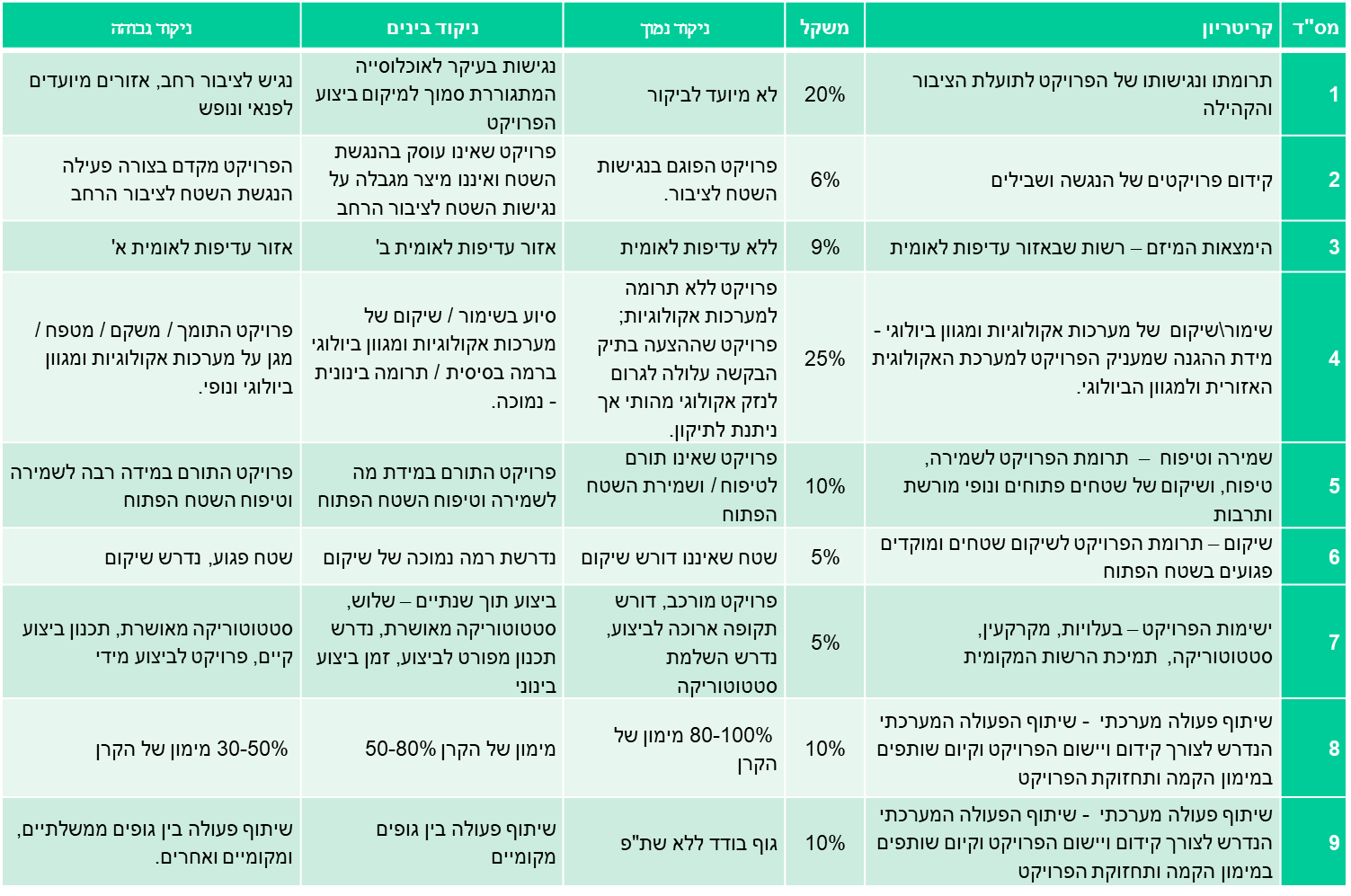 למען הסר ספק, ההמלצות הניתנות כחלק מהליך קבלת החלטות התקצוב בקרן מובאות בפני הנהלת הקרן במסגרת שיקוליה במתן החלטתה.תנאי ביצוע גוף מתוקצב שלא חתם על הסכם שהועבר אליו לאחר 90 יום מיום שליחתו כולל נספחי החובה כגון התחייבות וכו', יתבטל התקצוב האמור. המסירה תהיה ידנית ע"י אנשי הבקרה, לחילופין בדואר רשום או במייל.לאחר חתימת ההסכם ע"י רמ"י מתחייב הגוף המתוקצב לבצע את שלב א' ע"פ אבני הדרך תוך שנה מיום חתימת התקציב.במידה והגוף המתוקצב לא ביצע שלב א' בזמן הנקוב – יבוטל התקצוב.הסעיפים הנ"ל יחולו גם על יתר השלבים של אבני הדרך.תכנים נוספים ניתן למצוא בהחלטות הנהלת הקרן.הבהרותחוות דעת אקולוגית חיובית איננה מהווה תנאי סף לתקצוב על ידי הקרן, יחד עם זאת במקום בו חוות הדעת האקולוגית קבעה כי יש פגיעה מהותית, הפרויקט יבחן על ידי הצוות המכין אשר יגיש את המלצתו להנהלת הקרן כהכנה לדיון פרטני בהנהלה.פרויקטים שעיקרם שיקום מחצבות לא ימומנו על ידי הקרן.פרויקטים שעיקרם שיקום /טיפול במטמנות: יוכלו לקבל תקצוב מהקרן במידה ומהות הבקשה מתייחסת לפינוי פסולת משטחים פתוחים שאינם מטמנות מסודרות.פרויקטים הקשורים לניקוז: הנהלת הקרן תדון בפרויקטים המשלבים טיפול בניקוז בהיבטים סביבתיים נוספים בהתאם למטרות הקרן.פרויקטים שעיקרם מבנים: יבחנו רק במסגרת תכנית רחבה יותר בהתאם למבחן "עיקר וטפל", פרויקטים שעיקרם בינוי בלבד לא ידונו בקרן.פרויקטים ליצירת חיץ להקטנת הסיכויים לאירועי שריפה לא יתוקצבו ע"י הקרן.יקודם תיק פרויקט אחד לכל מתחם פיזי.פרויקטים בתחום השטחים העירוניים הבנויים לא יתוקצבו על ידי הקרן. שטחים פתוחים "כלואים" בחלקם באזורי בינוי שמהווים יחידת שטח עצמאית (25 דונמים ומעלה) יובאו לדיון פרטני בהנהלהת הקרן.גופים המגישים פרויקטים במקרקעי יער , בהם קיים חוזה חכירה/ הרשאה לקק"ל ביעוד יער, נדרשים לבצע תאום מראש של הפרויקט מול קק"ל. לא יתוקצבו הפעולות הבאות:חפירות ארכיאולוגיות.מפעלים קהילתיים, הדרכות, פעולות חינוכיות.פרסום ושיווק (לא כולל שילוט).תנועה - תמרור, רמזור.פעולות שהינן בגדר תחזוקה שוטפת (שאיננה חד פעמית).נושאים הקשורים בכ"א שוטף (לדוגמא שמירה/אבטחה שוטפת/ שכר לשכירים המועסקים ישירות על ידי ממגישי הבקשה, לרבות על ידי מוסדות אקדמיים).תקורות.מועדים ואופן ההגשה: מועד אחרון לקבלת פניות – י"ד אלול תש"פ, 03/09/20.צורת הגשה - ההגשות לקולות קוראים כמפורט מעלה יעשו בצורה מקוונת דרך אתר רשות מקרקעי ישראל, באמצעות תשתית טפסים מקוונים של ממשל זמין. עותק של הפניה לקרן ישלח במייל חוזר למגיש הבקשה, לאחר אישור סופי שלה על ידי המגיש. קבלת מיל חוזר מהווה אסמכתא סופית להגשת הפניה, ועל המגיש לוודא כי קיבל מייל זה.יובהר בזאת כי לא תתקבלנה פניות או תוספות ועדכונים בכל דרך למעט דרך זו. הבקשות המוגשות לקרן במסגרת קולות קוראים אלו, יובאו לדיון בפני  הנהלת הקרן לשמירה על שטחים פתוחים. מובהר כי הקרן רשאית להסתייע בנותני שירותים חיצוניים לצורך בחינת הבקשות המוגשות לקרן במסגרת קולות קוראים אלו, לרבות לצורך בקרה על הנתונים ובדיקות נוספות הנדרשות כבסיס לקבלת החלטותיה.מובהר בזאת כי המידע שיוגש לקרן במסגרת הקולות הקוראים יכול ויהיה חשוף בפני גורמים נוספים ולא תהיה לגופים המגישים כל טענה ו/או תביעה ו/או דרישה כל שהיא כלפי הקרן או רשות מקרקעי ישראל וכל הבאים מטעמן.יודגש כי אין ודאות כי הנהלת הקרן תתמוך בבקשה זו או אחרת ובאיזה מהנושאים הכלולים בבקשות אשר הוגשו במסגרת קולות קוראים אלו, או בכל נושא אחר.פניות ובירורים בנושאים המוזכרים בקול קורא זה ניתן להגיש לכתובת מייל kol.koreh.2020@gmail.comשם האתררוחבאורךבריכת מסילי ע'סניה33°3'46.1"35°48'46.1"בריכת רחובות/ישרש"31°54'25.5"34°50'31.3דומיירה (זומרה)"32°27'46.7"34°55'44.85עברונה (דקלי דום)"29°38'49.6"35°0'17.3מפגש נחל סעיפים ומישר (סתוונית שימפר)29.70495634.871303בריכות המעפיל (קישוא משולש)"32°22'7.4"34°58'45.6בנחל רודד (שביט אתיופי )29.60683734.910661תל זרור (נחל יצחק)"32°25'45.79"34°58'20.07נחל נימרה"34°57'55.7"29°44'8.8